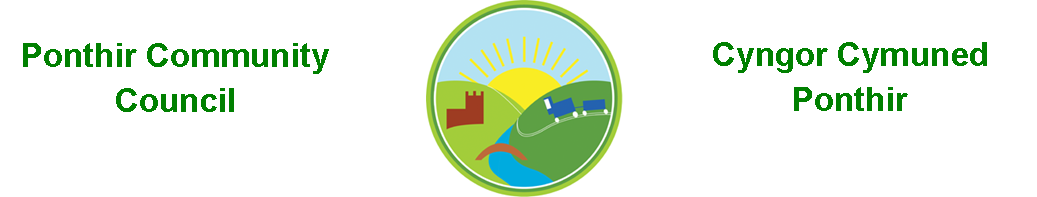 5th June 2023Dear Councillor,You are summoned to attend the Monthly Meeting to be held on Monday 12th June 2023 @ 7pm, in PSCC. Should anyone wish to access the meeting remotely, please contact the Clerk, at least three working days prior to the meeting.                  Press and public welcome.Mrs. Clare Danaher Clerk PCCAgenda Present Apologies Declarations of InterestTo consider matters raised by the members of the public. To approve the minutes of the meeting held on 9th May 2023.   Matters arising.Council Procedures and Standing Orders ratification.Training. Community Council events.Newsletter.Christmas Fayre. Memorial stone/dedication.Matters raised by members of the public at the May meeting.Civility and Respect Pledge.Terms of Reference Review TCBC.Planters.Councilor’s Allowances 23/24.Retrospective Acceptance of Declaration of Office.7.To consider and discuss items.                 a. Apologies for Absence.                 b. Zoom Account.                 c. Christmas lights.                 d. Blaenavon CC Meeting.                                                                                                                          Page 1 of 2                e. Election8. Finance and AccountsBalance of Direct Plus Account as of 31st May 2023 £20,176.47 To Note Invoices Paid And Credits Received – to 31st May 2023 22/05/2023 One Voice Wales £ 76.00 22/05/2023 Clerk Phone         £ 18.00 12/05/2023 HCI Data Ltd        £ 96.90 03/05/2023 Microsoft              £ 11.28 02/05/2023 Torfaen CBC        £ 64.12                     9.Planning                     None                    10. To Note Correspondence Received       TCBC x 28			      Others x 59		                 One Voice Wales x 24      Health Board x 3This document is available on our website www.ponthircommunitycouncil.gov.ukA copy of this document could be made available in Welsh. Please contact us on the telephone number or e-mail below. Mae dogfen yma yn ar gael mewn gwefan ni www.ponthircommunitycouncil.gov.uk Mae copi or ddogfen hon ar gael yn Gymraeg.Cysylltwch a ni ar y rhif ffôn neu drwy e-bost isod.Telephone/ Ffôn: 07454 988250  E-Mail/ E-bost: clerk@ponthircommunitycouncil.gov.uk	                                                                                                                  Page 2 of 2